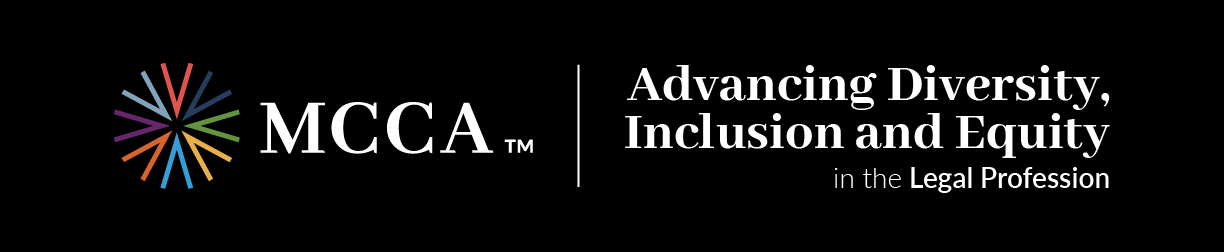 MCCA TOWN HALL REFERENCE MATERIALSWednesday, December 9, 20202:00 p.m. – 4:00 p.m. (Eastern Time)Articles Their Bosses Asked Them to Lead Diversity Reviews. Guess Why.  What an Anti-Racist Business Strategy Looks LikeRace at Work: Lessons in Diversity and Culture from Mastercard  Impossible Burdens: White Institutions, Emotional Labor, and Micro-ResistanceDon’t Talk about Implicit Bias Without Talking about Structural RacismWhat CEOs Still Haven’t Said About Race and PolicingWhat’s Missing From “White Fragility”- Robin DiAngelo’s idea changed how white progressives talk about themselves—and little else.Are Your D&I Efforts Helping Employees Feel Like They Belong?Check in on Your Black Employees, NowYour Black Colleagues May Look Like They’re Okay — Chances Are They’re NotMaintaining Professionalism In The Age of Black Death Is….A Lot  Diversity and inclusion: Moving from saying to doingPurpose, not platitudes: A personal challenge for top executivesWhy Diversity And Inclusion Are Crucial In Times Of DisruptionCoaching For Sustained Change: Leading Diversity, Equity And Inclusion InitiativesVideosJune 2020 MCCA Town Hall with Dr. Cogburn: Roadblocks and Pathways to Anti-Racism2020 Creating Pathways to Diversity Conference - Session VideosRise and Shine: Corporate America Wakes Up to Systemic RacismLeading Through Crisis: MCCA 2020 Inclusion Index ReportInclusive Leaders Take the Wheel: Driving Systemic Change'White Guilt': Black Attorneys Talk Frankly About Race and Implicit Bias (subscription required)PodcastsHas Anything Changed for Black Women at Work?A. Scott Bolden: Living at the intersection of business, law, politics and race Jean Lee: Fighting for equity beginning as an Asian immigrantRecently Released ResearchMCCA Inclusion Index Survey Report: Leading During CrisisIntel - MCCA & Paul Hastings Case StudyBarclays - MCCA & Paul Hastings Case StudyABA and Commission on Women in the Profession: Women of Color and White Women Attorneys Find Common Ground – This Talk Isn’t CheapThis Talk Isn’t Cheap Toolkit